Advanced Higher Statistics Prelim Revision Questions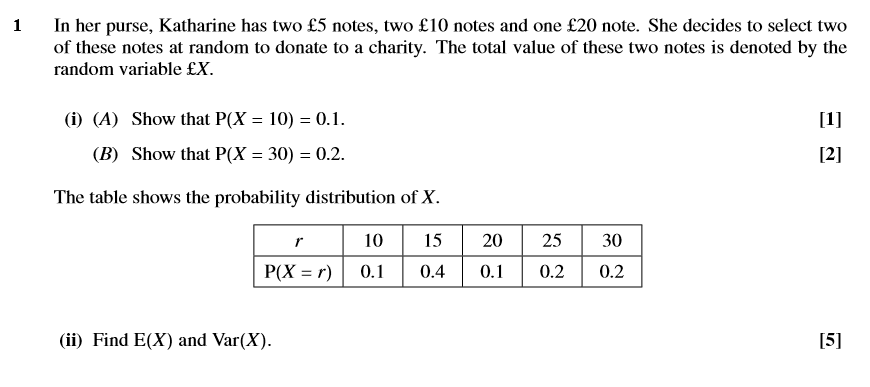 2) 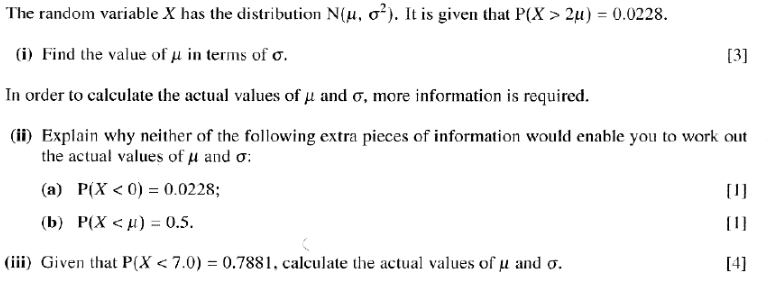 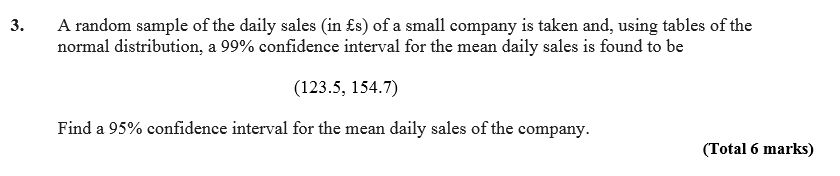 4) 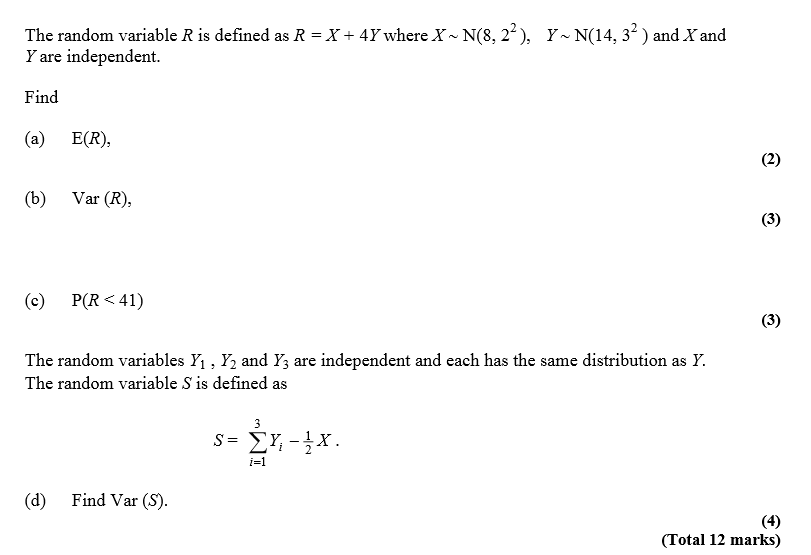 5) 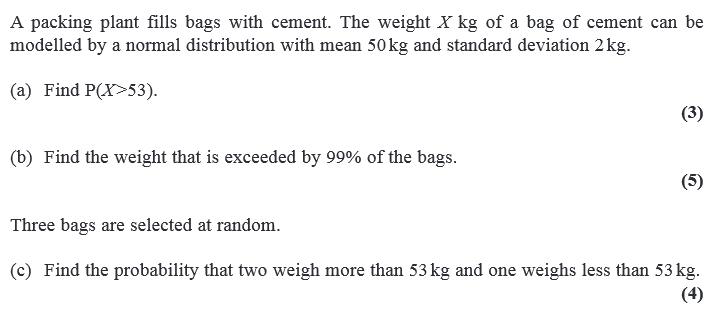 6)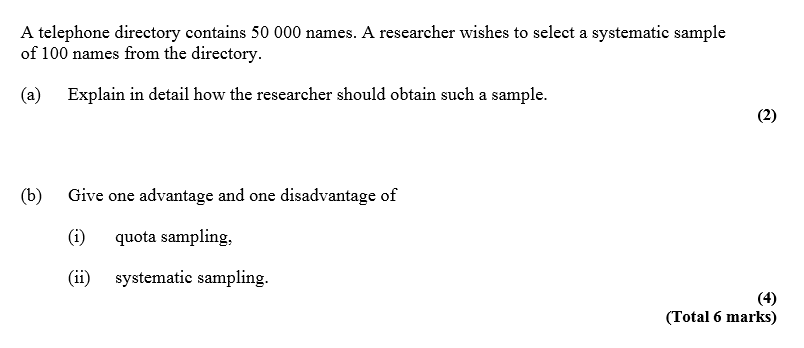 7) 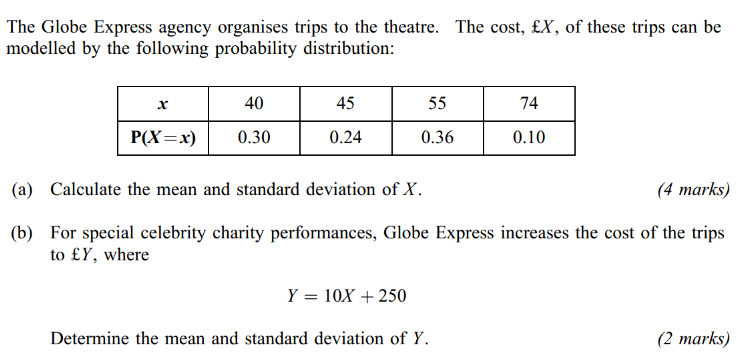 